Supplementary materialTable S-1: Clinical manifestations, treatment monitoring and outcomes of pediatric STAT1 GOF patients sc: subcutaneous, IRT: immunoglobulin replacement treatment, IDDA: immune deficiency and dysregulation activity, JAKinib: JAK Inhibitor, TMP-SMX: Trimethoprim-sulfamethoxazole, y: year; d: day; BID: two times per day, QD: once a day TID: three times per day, LSS: Lymphocyte subsets; CMC: chronic mucocutaneous candidiasis, CMV: cytomegalovirus, DM: diabetes mellitus, EBV: Epstein Barr virus, FCZ: Fluconazole, FTT: failure to thrive, HHV-6: Human Herpes virus – 6, HSV: Herpes Simplex virus,  HSCT: hematopoietic stem cell transplant, LFT: liver function test, PFTs: pulmonary function tests, TPN: total parenteral nutrition, N/A: not applicable, M: male; F: female; LRTI: lower respiratory tract infection; T21: trisomy 21.Figure S-1Baseline studies performed prior starting JAK inhibitor treatment FBT: Full blood test; LFT: liver function testTests performed under JAK inhibitor treatment (monitoring)FBC: Full blood count; IGAM: immunoglobulins G, M and A; LFT: liver function test; LSS: lymphocytes subsets; pSTAT1: phosphorylated STAT1; Th17: IL17 producing T cellsTable S-2. Literature review describing 14 pediatric patients with STAT1 GOF mutation treated with RuxolitinibAI: autoimmune, CBC: complete blood count, CMC: chronic mucocutaneous candidiasis, CMV: cytomegalovirus, F: Female, GOF: gain of function, HSCT: hematopoietic stem cell transplantation, IFNg: Interferon gamma, IRT: Immunoglobulin replacement therapy, LFTs: liver function tests, LRTI: lower respiratory tract infection, M: male, MUD: matched unrelated donor, PFTs: pulmonary function test, PJP: pneumocystis jirovecii pneumonia, pSTAT1: phosphorylated STAT1, TfH: T follicular helper cells, y: yearsFigure S-2. (A): Summary of the STAT1GOF mutations identified in pediatric patients. The following figure summarizes the different STAT1GOF mutations described so far. In blue, STAT1 GOF mutations identified previously in the literature (REF. 3, 8, 9, 10, 11, 16). In red, STAT1 GOF mutations identified in our cohort and described previously (Patients 1,3,5,6 by Toubiana et al.6; patients 8 and 9 by Bloomfield et al.11 and patients 3 and 10 by Vargas-Hernández et al. 40). In black, STAT1 GOF mutations identified in our cohort but not described previously in the literature. A number is included for each mutation allowing to identify the corresponding patient from the table S-1. (B) For the two new mutations described in our cohort, we provide an evaluation of the JAK/STAT1 pathway by flow cytometry. Histogram represents phospho-STAT1 geometric mean fluorescence intensity (gMFI). Left panel: expression of phospho-STAT1 (pSTAT1) in CD14 Patient 4 (P326S) and healthy control after IFN stimulation. Right panel: expression of phospho-STAT1 (P-STAT1) in CD14 Patient 7 (N658H) and healthy control after IFN stimulation. NS, non-stimulated; IFN stimulated with IFN; Pt4, patient 4; HC, healthy control.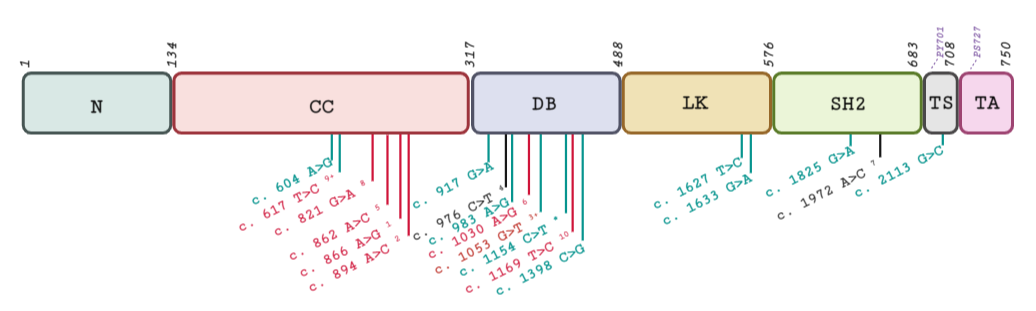 	CC, coiled-coil domain; DB, DNA-binding domain; LK, linker domain; N, N-terminal domain; SH2, SH2 domain; TS, tail segment; TA, transcriptional activation 	domain. * Three different cases found with the same mutation. 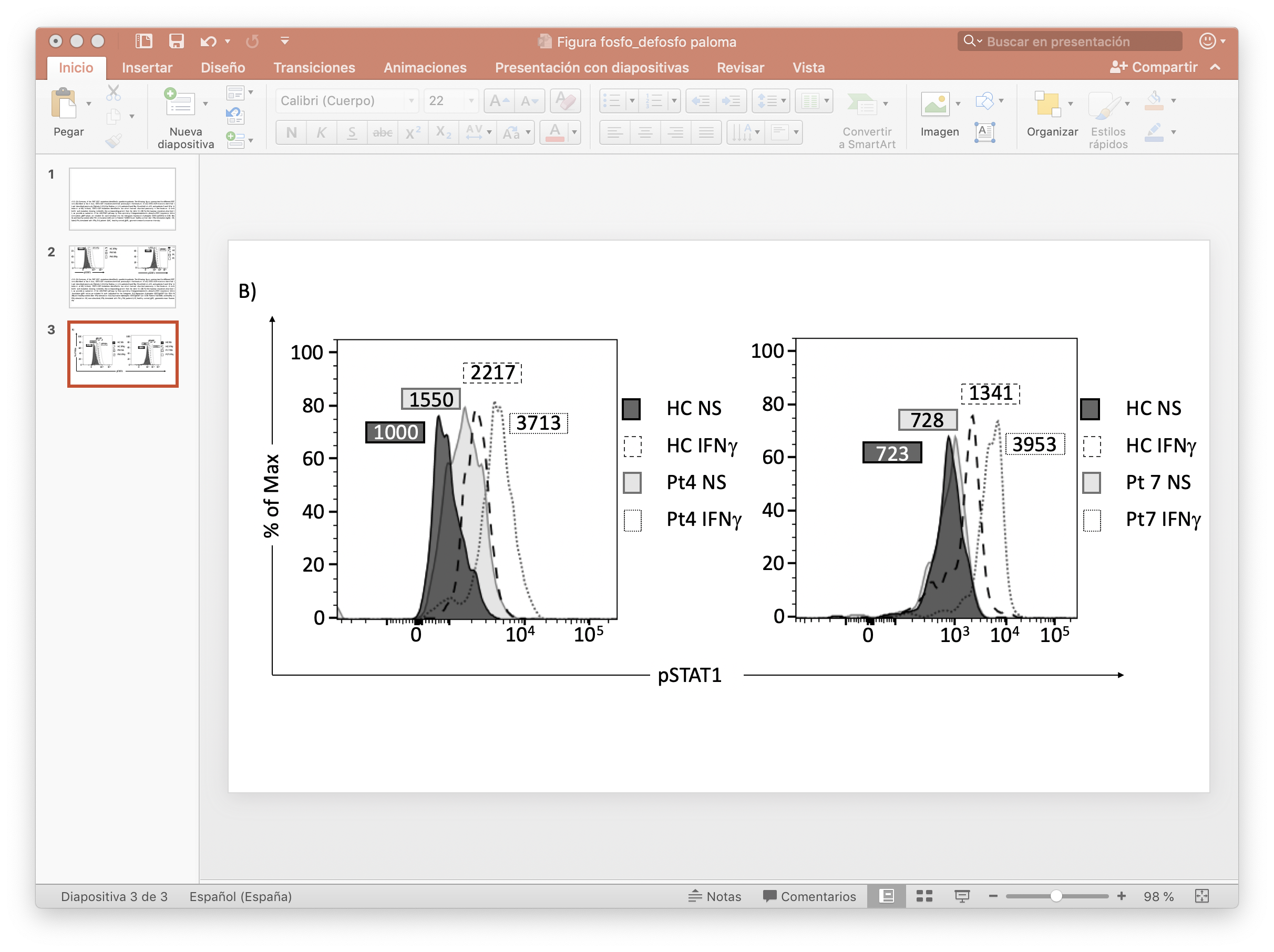 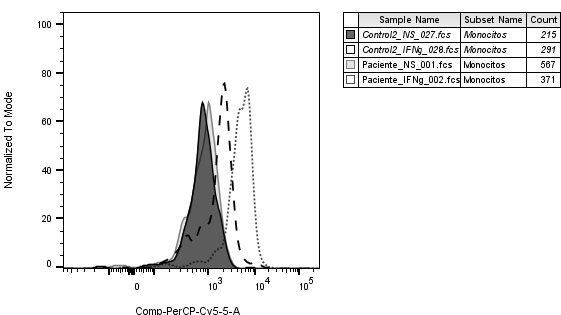 Patient 1Patient 2Patient 3Patient 4Patient 5Patient 6Patient 7Patient 8Patient 9Patient 10Patient 1Patient 2Patient 3Patient 4Patient 5Patient 6Patient 7Patient 81st episode2nd episodePatient 10Previously referencedNoNoNoNoNoNoNoNoYes [11]NoNo Age at diagnosis (years)/Sex4y//F15y/F 10y/F 7y/F9y/F 5y/F 8y/M 3y/F 12y/M 15y/M 18y/F Age at onset of clinical symptoms (months)1m48m6m6m12m9m3m6m2m2m6mMutation and protein changec.866A>GTyr289Cys c.894A>C p.Lys298Asnc.1053G>T p.L351Vc.976C>Tp.Pro326Serc.A862Cp.T288Pc.1030A>Gp.Lys344Gluc.1972A>C p.N658Hc.G821Ap.R274Qc.617T>Cp.L206Pc.617T>Cp.L206Pc.1169T>Cp.M390TInfectionRecurrent herpetic stomatitisBacterial pneumonia (x2)Periorbital cellulitisAdenovirus Gastroenteritis (x2)Recurrent oral CMCRecurrent oral CMCRecurrent skin abscesses with scaringRecurrent LRTI (H. influenzae, S. aureus)CMCPersistent oropharyngeal HSV and CMVPlantear verrugaeCOVID19Recurrent bacterial LRTIRecurrent gastroenteritisAzole resistant CMC (mouth, Esophagus) CMC- Mouth- Esophagus- Genital areaRecurrent LRTIPneumoniaSevere S. pyogenes cervical abscessCMV infection (mild, IgG positive)CMC- Mouth- Esophagus- NailRecurrent LRTIPneumoniaMastoiditisCMV infectionRecurrent bacterial and viral LRTIPneumoniaParonychia (S aureus)Esophagitis (CMV)Gastroenteritis (Campylobacter coli)CMCEpiglottitis (C. albicans)CMC-Mouth -Skin-NailCMC (C. albicans, R, skin, mouth, nails)Recurrent bacterial RTI (H. infl, S. pneumoniae, S. aureus)Recurrent otitis (7x in 1st year of life)Unspecified viral infectionsCMC (C. albicans, R, skin, mouth, esophagus, nails)Hepatolienal candidiasisRecurrent bacterial RTI (H. infl, S. pneumoniea, S. aureus, MRSA)Pneumocystis jiroveciAdenoviral pneumonia Unspecified viral LRTICMC (C. albicans, R, mouth, skin esophagus, nails, esophagus,)Recurrent bacterial RTI (H. infl, S. pneumoniae, S. aureus) Recurrent viral LRTIRecurrent VZVInfluenzaCOVID19Antibody deficiencyYesHypo IgMNoYesReduced vaccine responsesYesLow IgGReduced vaccine responsesNoNoHypergammaglobulinemia (low IgG2 and IgA)NoIgG subclass deficiency, low IgMIgG subclass deficiency, low IgM and IgA NoLymphoproliferationNoNoNoNoNoNoNoNoNoNoNoAI cytopeniaNoNoLymphopeniaLymphopeniaNoNoNo. Low CD4 counts.NoLymphopeniaAnemiaNeutropenia LymphopeniaNoEnteropathyNoNoYesRecurrent abdominal pain and prolonged diarrheaVillous atrophy NoNoNoNoNo NoNoAI hepatitisNoNoNoNoNoNoNoYesNoNoNoGrowth FailureNoNoNoFTTNoYesNoNoYesYesNoPulmonary Disease(Interstitial LD,Bronchiectasis)Yes,BronchiectasisNoBronchiectasisRecurrent wheezingBronchiectasisSecondary pulmonary hypertensionBronchiectasisBronchiectasisNoNoNoNoBronchiectasisEndocrinopathiesNoNoNoNoNoNoNoNoNoNoNoVasculopathyNoNoIntracranial aneurysms (previous bleeding) NoNoNoYes. Dolichoectasia of the left vertebral and basilar artery.NoNoNoNoArthritisNoNoNoNoNoPolyarthritis (hands)NoNoNoNoNoOtherRecurrent oral aphthaeand keratitisRecurrent oral aphthaeRecurrent oral aphthaeT21Mild aphthous stomatitisMild-moderate atopic dermatitisGE refluxPerianal ulcersRecurrent blepharitisEpiscleritisAphthous stomatitisRecurrent aphthous stomatitisMultiple fractures (5x)Low bone density scoreMild eczemaRecurrent oral aphthaeNoMultiple esophageal stricturesFatigueKeratitisAphthous stomatitisFatigueLung function deteriorationActive infections when starting Jakinibs (other than CMC)NoNoCMV stomatitisNoNoNoNoNoNoNoNoPrevious Treatments / /ProphylaxisColchicineTacrolimus (topical)IRT (sc)Fluconazole (FCZ)AcyclovirHydroxychloroquineFCZAcyclovirRepeated course of empiric antibiotics for LRTIFCZIRT (IV)TMP-SMXFCZ, MicafunginNystatin (topical)Various antibiotic coursesCorticosteroid pulsesSildenafilIRTTMP-SMXColchicineFluconazoleTopical Amphotericine BFoscarnetFCZTMP-SMXFCZ/TerbinafineCyclosporine/Mycophenolate/AzathioprineG-CSFFCZ or Itraconazole (oral)TMP-SMX (prophylaxis)IRT (sc)Itraconazole (oral)Posaconazole (IV. and oral)Caspofungin/micafungin (IV)Topical Amphotericine BG-CSFIRT (sc)FCZ or Itraconazole (oral) orPosaconazole (oral) orVoriconazole (oral and IV)Amphotericin B (topical)TMP-SMX (prophylaxis)Azithromycin (prophylaxis)Topical steroids (Keratitis)IRT (sc)Treatments started because of Jakinibs (e.g. prophylaxis)TMP-SMX NoneNoneNoneNoneNoneNoneAcyclovirNonenoneNoneMedication during Jakinib therapyIRT (sc)TMP-SMXAcyclovirNoneIRT (sc)TMP-SMXIRT (sc)TMP-SMXAzithromycinTopical Amphotericine BFoscarnetTMP-SMXAcyclovirOmeprazoleTerbinafineItraconazole (oral)TMP-SMX (prophylaxis)IRT (sc)Posaconazole (oral)Topical Amphotericine BIRT (sc)Posaconazole (oral) Amphotericin B (topical)Azithromycin (prophylaxis – allergy to TMP/SMX)IRT (sc)Reason for initiating JakinibsRecurrent keratitis and aphtae Recurrent aphthae despite hydroxiclorochineSTAT1 GOF diagnosisChronic fungal infection,enteropathy,aphthous ulcers,progression of cerebral aneurysmSTAT1 GOF diagnosisAzole resistant CMCRecurrent infectionsSevere progressive lung disease STAT1 GOF diagnosis Aphthae + chronic inflammation + severe life-threatening infection + More local experience with Ruxolitinib than with other JakinibsSTAT1 GOF diagnosisBridge to transplantSTAT1 GOF diagnosisProgression of cerebral aneurysmsSTAT1 GOF diagnosisChronic and severe fungal infection.Autoimmune hepatitisRefractory, persistent and azole resistant CMCPrevious experience with Ruxolitinib in hematologic diseasesHepatolienal candidiasisRefractory persistent cytopeniasCMCProgressive lung diseaseRecurrent azole resistant CMCPrevious experience with Ruxolitinib (pt9)Jakinib prescribedRuxolitinibBaricitinibRuxolitinibRuxolitinibRuxolitinibRuxolitinibRuxolitinibRuxolitinibRuxolitinibRuxolitinibRuxolitinibDose (mg/kg/d) and frequencyStart 0.2 mg/kg/d (BID)Current 0.7 mg/kg/d (BID) Start 2 mg/day (QD)Current 4 mg/day (QD)Start: 0.4mg/kg/d (BID) Current 0.5mg/kg/d (BID)Initial 0.2mg/kg/d (BID), Current 0.25mg/kg/d (BID)0.35mg/kg/day BIDCurrent 0.78 mg/kg/d T.I.D0.28mg/kg/d (BID)Initial 0.2mg/kg/d (BID)Increased to 0.4mg/kg/d (BID) at 2 weeksIncreased to 0.6mg/kg/d (BID) at 4 weeks (current)0.6mg/kg/d (BID)0.3 mg/kg/d (BID), Increased to 0.7 mg/kg/d (BID) 0.4-0.5 mg/kg/d (BID)0.2mg/kg/d (BID)Increased to 0.4mg/kg/d (BID) (current)Weaning of immunosuppressive or anti-infective therapyFluconazoleColchicineTacrolimusFCZHydroxychloroquineStopped FCZStopped AcyclovirStopped FCZStopped SildenafilStopped 02 supplStopped nutritional supportNoNoFCZ (to avoid interactions)Stopped prednisolone and cyclosporineNoNoAmphotericin B (topical)IDDA-Score pre-/post- Jakinibs 8.2/3.05.2/5.220.5/9.240/8.113.6/512.5/7 13/1321/718.3/14.120.7/13.33Non elective admissions before/ during Jakinibs (Number of days/100d of the year before starting therapy)NoneNone20/none30/none10/none10/NA (HSCT)None/none8/none10/None15/NA (HSCT)7/2Clinical monitoring of adverse events (frequency)Yes Day 7, 15 and at 1 month  Since then every 3 monthsYes Day 7, 15 and at 1 month  Since then every 3 monthsYesDay 15, 30 Monthly during 2 monthsSince then every 3 monthsYesDay 15, 30 Monthly during 2 monthsSince then every 3 monthsYesDay 15, 30Every 1-2 monthsYesEvery 2weeks at the beginning then hospitalized bridge to HSCTYes0,2,4 and 12 weeksThen 3 monthlyYesMonthlyYes Day 3,7,14,30 from initiation Every 3 monthsYes Day 3,7,14,30 from initiation Every monthYes Day 3,7,14,30 from initiation Every 3 monthsRationale for dose adjustments (clinical response and /or functional studies)Clinical responseClinical responseBothBothClinical response; systemic inflammation Clinical responseNo adverse events and functional studiesNo dose adjustmentsNo adverse eventsBothBoth Both Adverse events Recurrent bacterial infections:- 1 pneumonia (no admission required)- 1 clinical sepsis without positive blood culture (admission required. No positive culture. Empiric ceftriaxone)- 2 febrile episodes without focus/positive cultures treated with antibioticsNoneVertigo Abnormal sleep patternNoneTherapy stopped before HSCT due to raised liver enzymesNoneNoneNoneClinical worsening when acutely stopping medication NoneNoneAction following adverse eventStarting TMP-SMX as prophylaxisN/AFollow-up MRIsSpecialist evaluationN/AStoppingN/AN/AN/AN/AN/AFollow-up period since start of Jakinibs28 months2 month39 months42 months18 months4 months8 y post HSCT7 months30 months8 months 10 months9 monthsReason for stopping JakinibsN/ANone responseN/AN/AHepatotoxicity/HSCTN/AN/ALoss of effect on CMCDiscontinued shortly prior to HSCTN/AAlive or DeadAliveAliveAliveAliveAlive AliveAliveAliveAlive (died after HSCT, see phase 2)Deceased post HSCTAliveCurrent statusHealthy and stableHealthy and stableHealthy and stableHealthy and stableHealthy and stable, HSCT plannedHealthy and stableHealthy and stableHealthy and stableStableDeadImproved and stableCause of deathN/AN/AN/AN/AN/AN/AN/AN/AN/AUncontrollable thrombocytopenia and invasive aspergillosisN/AP1P2P3P4P5P6P7P8P9.1P9.2P10FBCLFT Lipid profile Renal functionViral loadsPerformedNot performedP1P2P3P4P5P6P7P8P9.1P9.2P10FBCLFTLipid profileRenal functionViral loadsLSSDrug levelsIGAMTh17pSTAT1 assaysClinical exploration/ follow-upPerformedNot performedAuthors/JournalStudy and Number of patientsMain ResultsForbes LR, et al. J Allergy Clin Immunol2018**P4 same as P9 in the Vargas-Hernandez et al, J Allergy Clin Immunol. 2018**P7 same as in Weinacht et al, J Allergy Clin Immunol. 2017.17 patients with STAT1 GOF (11/17) or STAT3 GOF (6/17)9 pediatric STAT1 GOF patientsP1 10y/F (c.604A>G; p.M202V)- Ruxolitinib 1.05mg/kg/dayP3 11.25y/F (c.917G>A; p.C324Y)- Ruxolitinib 1-1.5mg/kg/dayP4** 11y/M (c.983A>G; p.H328R)- Ruxolitinib 0.7-0.9mg/kg/dayP5 11.75y/M (c.1053G>T; p.L351F)- Ruxolitinib 0.8-1.0mg/kg/dayP7 17y/M (c.1154C>T; p.T385M)- Ruxolitinib 0.4mg/kg/dayP8 7.5y/F (c.1398C>G; p.S466R)- Ruxolitinib 1.2mg/kg/dayP9 13m/F (c.1627T>C;p.C543R)- Ruxolitinib 0.6-1.2mg/kg/dayP10 10y/F (c.1633G>A; p.E545K)- Ruxolitinib 5-10mg/m2/dayP11 (12y/M (c.1825G>A; p.E609K)- Ruxolitinib 5-10mg/m2/dayIndication: Refractory Autoimmunity AND CMC: P3, P5, P7, P9Refractory autoimmune disease: P1, P4, P10, P11 P8 received Ruxolitinib prior to HSCTClinical effect:Good overall response in all patients. No deaths. CMC resolved in all casesControl of immune dysregulation symptoms: Diarrhea, cytopenias, ulcers, PFTs, alopeciaMolecular effect:Not specified on an individual level for all patientsP4 (data extracted from Vargas-Hernandez et al) pSTAT1 normalization, restoration of NK cell functionP7 (data extracted from Weinacht et al.), pSTAT1 normalization, Th17 restoration after 12 months of therapy, IFN production in CD4+ cells and normalization of TfH (3-4 months)Time to clinical improvement:P3: Fungal infection improvement within 2 months P4: Decreased/normalized stool output within 1 month/3months P7:  CMC and diarrhea within 3 monthsP9: Decreased/normalized stool output within 4 weeksSide effects: Cytopenias (3/9)Transient transaminases elevation (1/9)Mild pancreatitis (2/9)Infections: H zoster (P3, P11), Ruxolitinib was held, and antiviral medication started; Human metapneumovirus (P3). Infections cleared with supportive care along with JAKinib treatment. P3, P11: Ruxolitinib was held in the context of H zoster infection and not restarted in P11 due to parental choice, with relapse of symptoms (CMC, PJP)Overall follow up: Range 4-34 months (median 11 months). Not specified in all cases if on RuxolitinibOther:P4 previously transplantedP8 received Ruxolitinib for 17 days as bridge to HSCT (stopped day -9)Al Shehri T, et al.J Clin Immunol 20191 patient: 10y/M(c.2113G>C p.E705Q)Ruxolitinib 33 mg/m2/day.Indication: Previous infection susceptibility had improved with antibiotics (azithromycin, fluconazole, valacyclovir and IRT)Continued with severe recurrent aphthous stomatitisGeneralized fatigue Clinical effect of Ruxolitinib (“shortly” after initiation):Improvement of stomatitis and fatigueMolecular effect:STAT1 hyperphosphorylation normalizedCXCL9, CXCL10, IRF1 reducedNo effect on IL-17 or IL-22 productionTime to clinical improvement: “shortly” after initiationSide effects: Herpes zosterLRTI requiring hospitalization and IV antibioticsTreatment duration: Not specifiedOther:HSCT (MUD) successfully performed At 15 months post HSCT symptom-free, 100% donorMoriya K, et al.Int J Hematol.2020. 1 patient: 3 y/M (c.1154C>T; p.T385M)Ruxolitinib 5mg/m2/dayIndication:Autoimmune manifestations (pancytopenia, AI hepatitis)Controlling side effects of prolonged systemic corticosteroids (growth impairment, glaucoma, hypertension)Only partial response to RituximabClinical effect: Complete resolution of CMC, autoimmune hepatitisStopped corticosteroidsNo autoimmunity since start of therapyMolecular effect: Normalization of pSTAT1 (Western Blot, IFNg 30 min)Th17 (peripheral memory CD4+IL17A+) cells unchangedNormalization of IFNg in memory CD4+ cellsTime to clinical improvement:Not specifiedSide effects: Mild CMV reactivation without complications. Overall follow-up:Not specified Chaimowitz, et al.N Engl Med.2020. 1 patient: 15y/M (c.1154C>T, pT385M)Ruxolitinib: 20mg/dayIndication: Type I diabetes, chronic diarrhea, oral and rectal ulcers, CMC, sinopulmonary infections Clinical effect:Resolution of CMC and autoimmunity (including type 1 diabetes)Decreased rate of infections Molecular effect: Not specifiedTime to clinical improvement:“few” months after starting RuxolitinibGradual decrease in insulin requirements (stopped after 12 months of Ruxolitinib)Side effects:None stated in the case reportTreatment duration:27 monthsAcker KP et al. J Pediatr Gastroenterol Nutr. 20201 patient 1y/F(c.1627T > C, p.Cys543Arg)Ruxolitinib 15mg/m2/dose BIDIndication:Very early onset inflammatory bowel diseaseFailure to thriveAutoimmune cytopenia’sAnogenital candidiasis and abscessesClinical effect:Improved diaper candidiasisImproved autoimmune cytopenia’sEnteral sufficiency (transient)Molecular effect:Not statedTime to clinical improvement:5 weeks for candidiasisNot specified for the other featuresSide effects: Oral herpes simplex virus infectionTreatment duration: 12 monthsOther:Endoscopic and histologic findings 6 months after initiation of Ruxolitinib did NOT show any improvementClinical benefit described as transitoryKayaoglu B et al. J Clin Immunol. 20211 patient: 3.5 y/F(c.1154C > T, T385M)Ruxolitinib 10-20mg/m2/day- dose adjusted according to pSTAT1 assayIndication:Recurrent bacterial pneumonia, recalcitrant oral and laryngeal candidiasis, fungal pneumonia, CMVSteroid dependent hemolytic anemia with persistent + coombs assayClinical effect:Discontinuation of steroidsResolution of CMCMolecular effect:Decreased IFN-γ productionNo restoration of IL-17Downregulation of IFN-related genesDysregulated T follicular helper normalized Time to clinical improvement: 1 monthSide effects:NoneTreatment duration:7 months stopped Day -1 of HSCTOther:At 20 month post HSCT alive, well 100% donor